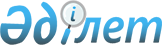 Қазақстан Республикасы Үкiметiнiң кейбiр шешiмдерiне өзгерiстер мен толықтырулар енгiзу туралы
					
			Күшін жойған
			
			
		
					Қазақстан Республикасы Үкiметiнiң 1997 жыл 14 наурыздағы N 324 қаулысы. Күші жойылды - ҚР Үкіметінің 2005 жылғы 9 ақпандағы N 124 қаулысымен (P050124)



      Қазақстан Республикасының Үкiметi қаулы етедi: 



      Қазақстан Республикасы Үкiметiнiң кейбiр шешiмдерiне мынадай өзгерiстер мен толықтырулар енгiзiлсiн: 



      1. "1997 жылға арналған реформаларды тереңдету жөнiндегi Қазақстан Республикасы Үкiметi шараларының кең ауқымды Жоспары туралы" Қазақстан Республикасы Үкiметiнiң 1996 жылғы 13 желтоқсандағы N 1533 
 қаулысымен 
 бекiтiлген қосымшадағы: 



      "Реформаларды заңдық қамтамасыз ету" деген ҮII тараудағы "Жер қойнауы және жер қойнауын пайдалану туралы және мұнай туралы" деген реттiк нөмiрi 112-жолдардағы /"Шетелдiк инвестициялар туралы" Қазақстан Республикасы Заңына өзгерiстер мен толықтырулар енгiзiлуiне байланысты/ 4-бағандағы "1997 жылғы қаңтар" деген сөздер "1997 жылғы маусым" деген сөздермен ауыстырылсын.



      "Қазақстан Республикасы Үкiметiнiң 1997 жылға арналған заң жобалары жұмыстарының жоспары туралы" Қазақстан Республикасы Үкiметiнiң 1997 жылғы 7 қаңтардағы N 14 
 қаулысымен 
 бекiтiлген Қазақстан Республикасының 1997 жылға арналған заң жобалары жұмыстарының жоспарындағы реттiк нөмiрi 10 және 12-жолдар алынып тасталсын;



      реттiк нөмiрi 47а мынадай мазмұндағы жолдармен толықтырылсын:



      "47а  "Жер қойнауы және жер       Экономсаудаминi,   мамыр.



             қойнауын пайдаланушылар    Қаржыминi,         маусым,



             туралы" және "Мұнай        Әдiлетминi         шiлде



             туралы" Қазақстан         --------------



             Республикасы Президен.     Кәсiпорындар



             тiнiң Заң күшi бар         реформасы



             Жарлықтарына /"шетел       бөлiмi



             инвестициялары туралы"



             Қазақстан Республикасының



             Заңына өзгерiстер мен



             толықтырулар енгiзiлуiне



             байланысты/ өзгерiстер



             мен толықтырулар енгiзу



             туралы


      Қазақстан Республикасы




       Премьер-Министрiнiң




        бiрiншi орынбасары


					© 2012. Қазақстан Республикасы Әділет министрлігінің «Қазақстан Республикасының Заңнама және құқықтық ақпарат институты» ШЖҚ РМК
				